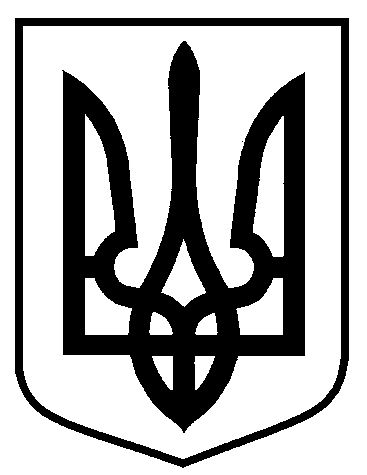 Сумська міська радаВиконавчий комітетРІШЕННЯвід                       №На підставі поданої заяви та документів, відповідно до Порядку присвоєння та зміни поштових адрес об’єктам нерухомого майна в місті Суми, затвердженого  рішенням Сумської міської ради від 24.09.2014 № 3554-МР,  керуючись частиною першою статті 52 Закону України «Про місцеве самоврядування в Україні», виконавчий комітет Сумської міської ради ВИРІШИВ:1. Змінити поштову адресу: вул. 20 років Перемоги, 13, м. Суми,  об’єкту нерухомого майна – земельній ділянці площею  0,0120 га для будівництва та обслуговування будівель торгівлі (кадастровий номер 5910136300:12:001:0014),  що знаходиться у строковому платному користуванні  (договір оренди земельної ділянки від 15.04.2017) приватного підприємства «Медсервіс» на поштову адресу: вул. 20 років Перемоги, 13/1, м. Суми.2. Заявнику у відповідності до Правил благоустрою міста Суми, затверджених рішенням Сумської міської ради від 26.12.2014 № 3853-МР,  укласти договір про закріплення території міста Суми по утриманню в належному санітарно-технічному стані.3. Заявнику у встановленому законодавством порядку забезпечити внесення відповідних відомостей (змін) до Державного реєстру речових прав на нерухоме майно.4. Організацію виконання цього рішення покласти на першого заступника міського голови Войтенка В.В     Міський голова                                                                                О.М. Лисенко    Кривцов   70-01-03    Розіслати: Кривцову А.В., заявнику Про зміну поштової адреси об’єкту  нерухомого майна (земельній ділянці) в місті Суми, розташованого по  вул. 20 років Перемоги, 13 у м. Суми